oznaczenie sprawy: PT.2370.03.2023				          Załącznik nr 2 do SWZ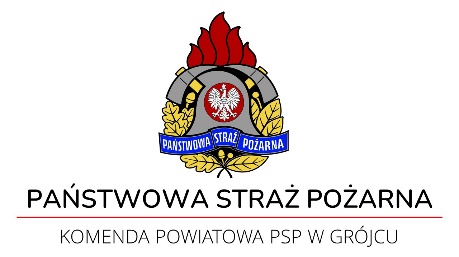  UMOWA NR ……/2023zawarta w dniu ……………..2023 roku w ……………..pomiędzySkarbem Państwa – Komendą Wojewódzką Państwowej Straży Pożarnej w Warszawie, NIP:  526-179-67-33   REGON: 000173516reprezentowanym przez Mazowieckiego Komendanta Wojewódzkiego Państwowej Straży Pożarnej, w imieniu którego działa:Komendant Miejski Państwowej Straży Pożarnej w Grójcu mł. bryg. Marcin Błoński   na mocy pełnomocnictwa WL.0140.16.2023 z dnia 16.03.2023 Mazowieckiego Komendanta Wojewódzkiego Państwowej Straży Pożarnej a...............................................................................................................................................................zarejestrowanym w …………………………………....................................................NIP:  ...........................................REGON: .................................................reprezentowaną przez:..............................................................................................................................................................zwanym w dalszej części umowy „WYKONAWCĄ”.łącznie zwani dalej „stronami” lub każdy z osobna „stroną”Niniejsza umowa, zwana dalej „umową”, została zawarta w trybie przetargu nieograniczonego, zgodnie z przepisami ustawy z dnia 11 września 2019 r. – Prawo zamówień publicznych (Dz. U. 
z 2022 r., poz. 1710 ze zm.)§ 1.  POSTANOWIENIA OGÓLNEO ile w umowie jest mowa o DNIACH, bez bliższego określenia – należy przez to rozumieć dni od poniedziałku do piątku z wyłączeniem dni ustawowo wolnych od pracy, określonych 
w ustawie z dnia 18 stycznia 1951 r. o dniach wolnych od pracy (Dz. U. z 2020 r., poz. 1920);O ile w umowie jest mowa o Płatniku – należy przez to rozumieć Komendę Wojewódzką Państwowej Straży Pożarnej w Warszawie, ul. Domaniewska 40, 02-672 Warszawa, 
NIP: 526-179-67-33, REGON: 000173516, zwaną w dalszej części umowy „PŁATNIKIEM”.§ 2.  PRZEDMIOT UMOWY WYKONAWCA zobowiązuje się przenieść na własność ZAMAWIAJĄCEGO i wydać:  …………….. (samochód będzie zwany w dalszej części umowy „Pojazdem”) o parametrach technicznych i warunkach minimalnych wyszczególnionych w załączniku nr 1 do SWZ, który jest równocześnie załącznikiem nr 1 do niniejszej umowy.Pojazd składający się na przedmiot umowy, o którym mowa w ust. 1, musi być fabrycznie nowy.WYKONAWCA, na wniosek ZAMAWIAJĄCEGO, zobowiązuje się do pisemnego informowania go, w terminie wyznaczonym przez ZAMAWIAJĄCEGO, jednak nie krótszym niż 1 dzień roboczy i nie dłuższym niż 5 dni roboczych o postępach w pracach, ewentualnych problemach czy opóźnieniach w realizacji przedmiotu umowy.§ 3.  CENA Cena przedmiotu umowy za ………………… wynosi brutto: ................................ zł (słownie: ............................................................. zł), w tym: wartość netto wynosi: ……………… zł, wartość podatku VAT …..% wynosi………. zł.Cena obejmuje wszelkie koszty związane z realizacją przedmiotu umowy, w tym 
w szczególności należny podatek VAT, transport Pojazdu do siedziby ZAMAWIAJĄCEGO oraz szkolenie.  § 4. WARUNKI PŁATNOŚCIPŁATNIK zobowiązany jest do zapłaty ceny w PLN.WYKONAWCA wystawi na PŁATNIKA fakturę. Podstawą do wystawienia faktury jest dokonanie przez ZAMAWIAJĄCEGO odbioru faktycznego bez zastrzeżeń (uwag). PŁATNIK zapłaci WYKONAWCY cenę brutto za Pojazd stanowiący przedmiot umowy, o której mowa w § 3 ust. 1 przelewem, w ciągu 30 dni od daty otrzymania faktury (potwierdzonego wpływu/otrzymania), na rachunek bankowy w niej wskazany, po uprzednim odbiorze faktycznym przedmiotu umowy, potwierdzonym protokołem odbioru faktycznego bez zastrzeżeń. Protokoły muszą być podpisane przez przedstawicieli stron.   Za datę płatności uznaje się datę obciążenia rachunku bankowego PŁATNIKA.ZAMAWIAJĄCY nie dopuszcza rozliczeń w walutach obcych. Faktury będą wystawiane 
w języku polskim lub muszą posiadać polską wersję językową (w przypadku podatnika spoza terytorium RP).§ 5. TERMIN REALIZACJI PRZEDMIOTU UMOWYWYKONawCa zobowiązuje się zrealizować przedmiot umowy w terminie do …… r. Termin realizacji umowy zostaje zachowany, jeżeli pozytywny odbiór faktyczny odbędzie się 
w terminie, o którym mowa w niniejszym ustępie. Potwierdzeniem wydania przedmiotu umowy w terminie, jest pozytywny protokół odbioru faktycznego, o którym mowa w § 6 ust. 4.Termin rozpoczęcia realizacji określa się na dzień podpisania umowy i odnosi się do najwcześniejszego możliwego terminu odbioru faktycznego przedmiotu umowy. Nie wyklucza natomiast możliwości wykonywania innych czynności przez ZAMAWIAJĄCEGO, przewidzianych podczas realizacji zamówienia, a w szczególności inspekcji produkcyjnej, odbioru techniczno-jakościowego.ZAMAWIAJĄCY zastrzega sobie prawo do dokonania inspekcji produkcyjnej. Inspekcja odbędzie się w miejscu wskazanym przez WYKONAWCĘ i dokonana zostanie przez 
max. 3 przedstawicieli ZAMAWIAJĄCEGO w ciągu max. 1 dnia roboczego. ZAMAWIAJĄCY dopuszcza wydłużenie czasu inspekcji o czas niezbędny do jej przeprowadzenia, jeżeli zajdzie taka potrzeba po otrzymaniu stosownej informacji od WYKONAWCY. Inspekcja, o której mowa powyżej zostanie przeprowadzona w sposób zapewniający jak najmniejszą ingerencję osób ze strony ZAMAWIAJĄCEGO w tok procesu produkcji. ZAMAWIAJĄCY zobowiąże osoby uczestniczące w inspekcji do stosowania się do wszelkich procedur i przepisów porządkowych obowiązujących w zakładzie produkcyjnym oraz wykonywania poleceń uprawnionych przedstawicieli/pracowników. Inspekcja odbędzie się na pisemne żądanie ZAMAWIAJĄCEGO lub WYKONAWCY. WYKONAWCA zawiadomi pisemnie ZAMAWIAJĄCEGO o gotowości do przeprowadzenia inspekcji produkcyjnej, z co najmniej 5 dniowym wyprzedzeniem. ZAMAWIAJĄCY dopuszcza zawiadomienie w formie wiadomości e-mail do ………….. na adres ……………... .Z inspekcji produkcyjnej zostanie sporządzony protokół w 2 egzemplarzach, po 1 egzemplarzu dla WYKONAWCY i ZAMAWIAJĄCEGO każdy na prawach oryginału.Strony dopuszczają możliwość przeprowadzenia inspekcji produkcyjnej w formie video konferencji (on-line) w przypadku braku możliwości organizacji wyjazdu przedstawicieli stron np. ze względu na sytuację epidemiologiczną. W takim przypadku inspekcja produkcyjna zostanie dokonana na podstawie uzgodnień pomiędzy stronami.   § 6. ODBIÓR PRZEDMIOTU UMOWY ORAZ SZKOLENIEOdbiór przedmiotu umowy odbędzie się w dwóch etapach: Etap I - odbiór techniczno-jakościowy w siedzibie WYKONAWCY/miejscu wskazanym przez WYKONAWCĘ;Etap II - odbiór faktyczny w siedzibie WYKONAWCY miejscu wskazanym przez WYKONAWCĘ.Odbioru techniczno-jakościowego dokona min. 3 max. 5 osobowa komisja ZAMAWIAJĄCEGO. WYKONAWCA zawiadomi pisemnie ZAMAWIAJĄCEGO o gotowości do przeprowadzenia odbioru techniczno-jakościowego przedmiotu umowy z co najmniej 
5-dniowym wyprzedzeniem. ZAMAWIAJĄCY dopuszcza zawiadomienie w formie wiadomości e-mail do ……………………….. na adres …………………………….. .Protokół odbioru techniczno-jakościowego Pojazdu zostanie sporządzony 
w 3 egzemplarzach, 2 egzemplarze dla ZAMAWIAJĄCEGO i 1 egzemplarz dla WYKONAWCY oraz zostanie podpisany przez strony, każdy na prawach oryginału. WYKONAWCA jest zobowiązany do zapewnienia odpowiednich warunków umożliwiających dokonanie odbioru techniczno-jakościowego. Odbiór techniczno-jakościowy będzie polegał na sprawdzeniu zgodności wykonania wymaganiami specyfikacji (w tym parametry techniczne Pojazdu i wyposażenia czy kompletności wyposażenia) oraz występowania ewentualnych wad. Jeżeli podczas odbioru techniczno-jakościowego zostaną wskazane wady nieeliminujące Pojazd z użytkowania i możliwe jest ich usunięcie do dnia odbioru faktycznego, przedmiotowe uwagi zostaną wpisane do protokołu ze zobowiązaniem WYKONAWCY do ich usunięcia (do terminu odbioru faktycznego).  Odbiór faktyczny przedmiotu umowy odbędzie się po pozytywnym dokonaniu odbioru techniczno-jakościowego. Odbioru faktycznego przedmiotu umowy dokona min. 2 max. 5 osobowa komisja ZAMAWIAJĄCEGO. Odbiór faktyczny przedmiotu umowy polegał będzie na sprawdzeniu stanu przedmiotu umowy i potwierdzeniu kompletności wyposażenia zgodnie ze stanem podczas odbioru techniczno-jakościowego oraz ewentualnego usunięcia wad wpisanych do protokołu odbioru techniczno-jakościowego. Protokół odbioru faktycznego dla Pojazdu zostanie sporządzony w 3 egzemplarzach, każdy na prawach oryginału, 2 egzemplarze dla ZAMAWIAJĄCEGO i 1 egzemplarz dla WYKONAWCY oraz zostanie podpisany przez przedstawicieli stron. W przypadku stwierdzenia podczas odbioru techniczno-jakościowego lub faktycznego przedmiotu umowy wad z wyłączeniem okoliczności wskazanych w ust. 3, WYKONAWCA zobowiązuje się do ich niezwłocznego usunięcia lub wymiany Pojazdu na wolny od usterek. 
W takim przypadku ZAMAWIAJĄCY może też wedle własnego uznania, jeśli uzna, że nie jest możliwe zapewnienie zgodności przedmiotu umowy z wymaganiami w niej określonymi, odstąpić od umowy z winy WYKONAWCY, naliczając przy tym karę umowną. W takim przypadku zostanie sporządzony protokół o stwierdzonych usterkach w 3 egzemplarzach, 
po 1 egzemplarzu dla ZAMAWIAJĄCEGO i WYKONAWCY oraz zostanie podpisany przez przedstawicieli stron. Ustęp ten nie narusza postanowień dotyczących kar umownych 
i odstąpienia od umowy.W przypadku, gdy WYKONAWCA nie jest w stanie niezwłocznie usunąć wad, 
o których mowa w ust. 5 odbiór techniczno-jakościowy i faktyczny zostaje przerwany. 
Po usunięciu usterek, do dalszego toku postępowania ma zastosowanie ust. 2 (odbiór rozpoczyna się od nowa). WYKONAWCA lub jego przedstawiciele przeprowadzą na własny koszt szkolenie z obsługi Pojazdu dla min. 2 max. 5 przedstawicieli ZAMAWIAJĄCEGO w dniu odbioru faktycznego dostawy. Protokół z przeprowadzonego szkolenia wraz z wykazem osób przeszkolonych, zostanie sporządzony w 3 egzemplarzach, w tym 2 egzemplarze dla ZAMAWIAJĄCEGO i 1 dla WYKONAWCY oraz zostanie podpisany przez przedstawicieli stron. ZAMAWIAJĄCY zastrzega sobie prawo do pozostawienia przedmiotu umowy w miejscu odbioru wskazanym przez WYKONAWCĘ po zakończeniu odbioru faktycznego przedmiotu umowy na czas niezbędny do dokonania procedury rejestracji. Wszelkie koszty związane 
z ewentualnym pozostawieniem przez ZAMAWIAJĄCEGO przedmiotu umowy obciążają WYKONAWCĘ. W czasie pozostawania przedmiotu umowy ryzyko utraty lub uszkodzenia przedmiotu umowy spoczywa na WYKONAWCY. Na okoliczność pozostawienia przedmiotu umowy sporządzone będą protokoły pozostawienia u WYKONAWCY oraz odbioru podpisane przez przedstawicieli ZAMAWIAJĄCEGO i WYKONAWCY.Całkowity koszt transportu przedmiotu umowy z miejsca odbioru wskazanego przez  WYKONAWCĘ do ZAMAWIAJĄCEGO po odbiorze faktycznym obciążają WYKONAWCĘ. Sposób transportu oraz rozliczenia kosztów transportu zostanie ustalony pomiędzy stronami. 
Koszty zostaną również poniesione w przypadku niedojścia do skutku odbiorów z przyczyn leżących po stronie WYKONAWCY.§ 7. DOKUMENTACJA TECHNICZNANastępujące dokumenty techniczne WYKONAWCA zobowiązuje się dostarczyć i wydać ZAMAWIAJĄCEMU Instrukcję (e) obsługi i konserwacji w języku polskim 1 szt. na płycie CD lub innym nośniku np. typu pendrive.Książkę serwisową Pojazdu wraz z wyposażeniem w języku polskim, z zapisami zgodnymi z postanowieniami niniejszej umowy.Wykaz dostarczonego sprzętu (wyposażenia), stanowiącego wyposażenie samochodu, wykaz ilościowo – wartościowy (brutto) wyposażenia składającego się na przedmiot umowy (niezbędnego do wprowadzenia na ewidencję majątkową).Dokumenty niezbędne do zarejestrowania pojazdu jako uprzywilejowany (szczegóły zostaną ustalone na etapie odbiorów końcowych).Dokumenty niezbędne do rejestracji Pojazdu. § 8. GWARANCJA I SERWISWYKONAWCA udziela ZAMAWIAJĄCEMU na Pojazd wraz z wyposażeniem …. miesięcy gwarancji i rękojmi bez limitu kilometrów (minimum 24 miesiące), zwanej dalej „gwarancją”. Okres rękojmi za wady zostaje zrównany z okresem gwarancji udzielonej przez WYKONAWCĘ. Udzielona gwarancja i rękojmia za wady oznaczają, że Wykonawca ponosić będzie pełną odpowiedzialność za wynikłe szkody w mieniu ZAMAWIAJĄCEGO, będące następstwem ujawnionych wad przedmiotu umowy. Okres gwarancji i rękojmi rozpoczyna się dla Pojazdu od daty podpisania przez przedstawicieli ZAMAWIAJĄCEGO protokołów odbioru faktycznego Pojazdu bez zastrzeżeń (uwag), 
w trybie o którym mowa w § 6 ust. 4. Obowiązki gwaranta pełni WYKONAWCA, przy czym wykonanie napraw gwarancyjnych WYKONAWCA może zlecić innemu podmiotowi, 
na własną odpowiedzialność i na własny koszt. W okresie gwarancji wszystkie naprawy gwarancyjne przeprowadzone będą w siedzibie ZAMAWIAJĄCEGO przez wskazany serwis WYKONAWCY lub w miejscu wskazanym przez WYKONAWCĘ na jego koszt w ciągu 3 dni od daty otrzymania pisemnego zgłoszenia usterki/wady. Strony dopuszczają zgłoszenie usterki w formie wiadomości e-mail. Koszty dojazdu, wyżywienia i noclegów serwisantów, transportu, materiałów do naprawy, części zamiennych i podzespołów oraz wszelkie inne koszty związane z wykonaniem napraw w ramach gwarancji i rękojmi za wady obciążają WYKONAWCĘ. WYKONAWCA w okresie gwarancji zobowiązany jest do wymiany części i podzespołów na nowe, nieregenerowane. W uzasadnionych przypadkach ZAMAWIAJĄCY może wyrazić pisemną zgodę na zastosowanie części regenerowanych.Wady, których z przyczyn niezależnych od WYKONAWCY nie da się usunąć w terminie określonym w ust. 2, wykonywane będą w terminie uzgodnionym z ZAMAWIAJĄCYM. 
W przypadku nieuzgodnienia terminu, o którym mowa powyżej ustala się termin 14 dni, liczony od chwili otrzymania zgłoszenia wad. Okres gwarancji i rękojmi ulega przedłużeniu o okres od momentu zgłoszenia usterki/wady do naprawy do momentu odbioru naprawionego sprzętu/Pojazdu.W przypadku zaistnienia w okresie gwarancji i rękojmi konieczności przemieszczenia przedmiotu umowy w związku ze stwierdzeniem wad, których nie można usunąć (wykonać) 
w siedzibie ZAMAWIAJĄCEGO, przemieszczenie przedmiotu umowy celem naprawy 
i z powrotem do siedziby ZAMAWIAJĄCEGO dokonuje się na koszt WYKONAWCY, 
w sposób i na warunkach określonych pomiędzy WYKONAWCĄ a ZAMAWIAJĄCYM. 
W przypadku braku porozumienia co do warunków przemieszczenia przedmiotu umowy WYKONAWCA dokona koniecznych napraw w siedzibie ZAMAWIAJĄCEGO. Zastępcze usunięcie wad może nastąpić wyłącznie w sytuacji zwłoki WYKONAWCY i po uprzednim bezskutecznym wezwaniu WYKONAWCY do wykonania napraw objętych zwłoką. W przypadku zastępczego zlecenia napraw, ZAMAWIAJĄCY uprawniony będzie do naliczania kar za zwłokę wyłącznie do czasu zlecenia zastępczego usuwania wad/usterek. 
W przypadku bezskutecznego upływu terminu, o którym mowa w ust. 2 i 3 niniejszego paragrafu ZAMAWIAJĄCEMU przysługuje prawo usunięcia wady w wybranym przez siebie serwisie. W takim przypadku ZAMAWIAJĄCY wystawi WYKONAWCY notę obciążeniową równą kosztom poniesionym za naprawy przedmiotu umowy lub jego części przez inny podmiot, a WYKONAWCA zobowiązuje się do jej uregulowania w terminie wskazanym na niej. Ustęp ten nie narusza postanowień dotyczących kar umownych. Usunięcie wad przedmiotu umowy przez osobę trzecią nie powoduje utraty gwarancji i rękojmi udzielonej przez WYKONAWCĘ. W przypadku rozbieżności stanowisk, co do istnienia i zakresu wad strony mogą zlecić wspólne wykonanie ekspertyzy niezależnemu ekspertowi. Koszty tej ekspertyzy poniesie strona, której stanowisko nie potwierdzi ekspertyza. Gdy strony w terminie 
14 dni nie ustalą osoby wspólnego, niezależnego eksperta, wówczas prawo wyboru eksperta będzie przysługiwać ZAMAWIAJĄCEMU, wówczas WYKONAWCA zobowiązany będzie do zwrotu ZAMAWIAJĄCEMU całości kosztów wykonania ekspertyzy w przypadku potwierdzenia stanowiska ZAMAWIAJĄCEGO.    W przypadku konieczności wykonania przeglądu "ZEROWEGO" koszty przeglądu podwozia 
i nadwozia pokrywa WYKONAWCA. Przegląd "ZEROWY" to przegląd, który jest wymagany dla prawidłowej eksploatacji pojazdu i odbywa się szybciej niż po roku eksploatacji pojazdu.§ 9. KARY UMOWNEStrony postanawiają, że obowiązującą formę odszkodowania stanowią kary umowne. Kary te będą naliczane w następujących wypadkach i wysokościach w przypadku niewykonania lub nienależytego wykonania umowy, WYKONAWCA zapłaci ZAMAWIAJĄCEMU kary umowne:w przypadku zwłoki w realizacji dostawy w terminie, o którym mowa w § 5 ust. 1 
w wysokości 0,2% ceny brutto, o której mowa w § 3 ust. 1 za każdy rozpoczęty dzień zwłoki za niedostarczony Pojazd, jednakże nie więcej niż 20% tej ceny, na podstawie noty obciążającej wystawionej przez ZAMAWIAJĄCEGO;          za odstąpienie od umowy przez ZAMAWIAJĄCEGO z winy WYKONAWCY 
w wysokości 20% ceny Pojazdu, o której mowa w § 3 ust. 1 umowy, na podstawie noty obciążającej wystawionej przez ZAMAWIAJĄCEGO za  niedostarczony Pojazd;za zwłokę w usunięciu wad stwierdzonych przy odbiorze, w terminach określonych 
w § 6 ust. 5 lub/i w okresie gwarancji i rękojmi w terminach określonych § 8 ust. 2 i 3 
w wysokości 0,15 % ceny brutto przedmiotu umowy, o której mowa w § 3 ust. 1 umowy za każdy rozpoczęty dzień zwłoki liczonej od dnia wyznaczonego na usunięcie wad, 
na podstawie noty obciążającej wystawionej przez ZAMAWIAJĄCEGO;za zwłokę w przeprowadzeniu szkolenia, o którym mowa w § 6 ust. 7 w wysokości 0,2% ceny brutto Pojazdu, o której mowa w § 3 ust. 1 niniejszej umowy za każdy rozpoczęty dzień zwłoki na podstawie noty obciążającej wystawionej przez ZAMAWIAJĄCEGO;           za odstąpienie przez WYKONAWCĘ od umowy w wysokości 20% ceny przedmiotu umowy, o której mowa w § 3 ust. 1 niniejszej umowy, na podstawie noty obciążającej wystawionej przez ZAMAWIAJĄCEGO.        ZAMAWIAJĄCEMU przysługuje prawo odstąpienia od umowy, jeżeli wystąpi zwłoka 
w dostarczeniu przedmiotu umowy powyżej 5 dni kalendarzowych od wyznaczonego terminu realizacji dostawy, o którym mowa w § 5 ust. 1 niniejszej umowy. W powyższym przypadku WYKONAWCY nie przysługuje roszczenie odszkodowawcze w wyniku poniesionej szkody. W takim przypadku ZAMAWIAJĄCY naliczy kary umowne o których mowa w § 9 ust. 2 
lit. b. Oświadczenie ZAMAWIAJĄCEGO o odstąpieniu od umowy ze wskazaniem okoliczności uzasadniających odstąpienie, należy złożyć w formie pisemnej pod rygorem nieważności, w terminie 21 dni od dnia powzięcia informacji o okolicznościach stanowiących podstawę do odstąpienia.  ZAMAWIAJĄCY zastrzega sobie prawo do dochodzenia odszkodowania uzupełniającego przenoszącego wysokość kar umownych do wysokości rzeczywiście poniesionej szkody. Kary umowne podlegają łączeniu. Łączna wysokość naliczonych Wykonawcy kar umownych z jednego lub kilku tytułów nie może przekraczać 20% wartości ceny brutto przedmiotu umowy, o której mowa w § 3 ust. 1.Niezależnie od sytuacji, o której mowa w ust. 3 ZAMAWIAJĄCEMU przysługuje prawo odstąpienia od umowy w przypadkach, o których mowa w art. 456 ustawy Prawo zamówień publicznych.§ 10. ROZSTRZYGANIE SPORÓW I OBOWIĄZUJĄCE PRAWOStrony umowy zgodnie oświadczają, że w przypadku powstania sporu na tle realizacji niniejszej umowy poddają się rozstrzygnięciu sporu przez polski sąd powszechny właściwy dla siedziby ZAMAWIAJĄCEGO.W sprawach nieobjętych umową będą miały zastosowanie przepisy ustawy Prawo Zamówień Publicznych i polskiego kodeksu cywilnego.3.   *Zgodnie z art. 13 ust. 1 i 2 oraz art. 14 ust. 1 i 2 Rozporządzenia Parlamentu Europejskiej 
i Rady (UE) 2016/679 z dnia 27 kwietnia 2016 r. w sprawie ochrony osób fizycznych 
w związku z przetwarzaniem danych osobowych i w sprawie swobodnego przepływu takich danych oraz uchylenia dyrektywy 95/46/WE (ogólne rozporządzenie o ochronie danych), zwane dalej RODO, ZAMAWIAJĄCY informuje WYKONAWCĘ, a WYKONAWCA zobowiązuje się przekazać tą informację osobom, które mogą występować w imieniu WYKONAWCY i w jego imieniu biorąc udział w wykonaniu umowy (osoby, przy pomocy których Wykonawca realizuje umowę̨), zwanych dalej osobami reprezentującymi, że:a)	………………………. jest Administratorem danych osobowych WYKONAWCY, a także osób reprezentujących; b)	u Administratora powołany został Inspektor Ochrony Danych (IOD), z którym można kontaktować się̨ pisząc na adres poczty elektronicznej ochrona.danych@mazowsze.straz.pl ;c)	dane osobowe WYKONAWCY, a także osób reprezentujących przetwarzane będą̨ przez ZAMAWIAJĄCEGO w celu przygotowania, zawarcia i realizacji umowy, a także dochodzenia ewentualnych roszczeń́ zgodnie z art. 6 ust. 1 lit b) oraz lit. c) RODO;d)	przetwarzaniem objęte są dane osobowe wskazane w treści umowy oraz inne niezbędne do realizacji umowy, w tym wypełnienia procedur bezpieczeństwa obowiązujących 
u ZAMAWIAJĄCEGO;e)	dane osobowe nie będą przekazywane do innych odbiorców; **f)	dane osobowe nie będą przekazywane do państwa trzeciego lub organizacji międzynarodowej;g)	ZAMAWIAJĄCY będzie przetwarzał dane osobowe, przez okres nie dłuższy niż̇ okres konieczny do realizacji celów wskazanych w lit. d), jak również realizacji obowiązków prawnych ciążących na ZAMAWIAJĄCYM; h)	WYKONAWCA, a także osoby reprezentujące mają prawo dostępu do treści swoich danych, prawo do ich sprostowania, prawo do usunięcia, a także prawo do ograniczenia przetwarzania;i)	WYKONAWCY, a także osobom reprezentującym przysługuje prawo wniesienia skargi do Prezesa Urzędu Ochrony Danych Osobowych z siedziba w Warszawie przy ulicy Stawki 2 (kod pocztowy: 00 - 193);j)	dane osobowe przekazane zostały ZAMAWIAJĄCEMU przez WYKONAWCĘ;k)	podanie danych osobowych jest wymogiem umownym, w tym warunkiem zawarcia umowy, a ich nie podanie może skutkować nie podpisaniem umowy lub brakiem możliwości jej realizacji, do jej rozwiązania włącznie;l)	przetwarzanie danych osobowych nie będzie podlegało zautomatyzowanemu podejmowaniu decyzji, w tym profilowaniu, o którym mowa w art. 22 ust. 1 i 4 RODO.  4.  ZAMAWIAJĄCY i WYKONAWCA zobowiązują̨ się̨ do ochrony udostępnionych im danych osobowych, w tym do stosowania organizacyjnych i technicznych środków ochrony danych osobowych zgodnie z przepisami prawa, w szczególności zgodnie z RODO i ustawą z dnia 10 maja 2018 r. o ochronie danych osobowych (Dz. U. z 2018 r. poz. 1000).5. ZAMAWIAJĄCY i WYKONAWCA oświadczają̨, że pracownicy posiadający dostęp do danych osobowych udostępnionych na podstawie niniejszej umowy znają̨ przepisy dotyczące ochrony danych osobowych oraz zostali upoważnieni do przetwarzania tych danych osobowych.6.  ZAMAWIAJĄCY i WYKONAWCA oświadczają̨, że udostępnione dane osobowe stron umowy zostaną̨ wykorzystane wyłącznie w celu realizacji umowy.7. W przypadku ewentualnego naruszenia przepisów dotyczących ochrony danych osobowych przez ZAMAWIAJĄCEGO lub WYKONAWCĘ, strona która dopuściła się̨ naruszenia jest zobowiązana pokryć́ wszelkie koszty, które druga ze stron poniesie w związku z naruszeniem zgodnie z przepisami obowiązującymi w tym zakresie.Objaśnienia:*  Zapisy tego paragrafu stosujemy w umowach zawieranych z osobami fizycznymi, którzy przekazują nam (udostępniają) dane osobowe swoje, swoich pracowników i współpracowników.      W przypadku gdy KP PSP powierza dane osobowe do dalszego przetwarzania (KW nadal jest Administratorem a usługodawca wykonuje tylko czynności wskazane przez Administratora – jest Podmiotem Przetwarzającym) w umowie muszą być zawarte zapisy zgodne z wzorem określonym w Polityce i kary umowne.** W przypadku gdy dane osobowe są przekazywane do innych odbiorców należy wskazać tych odbiorców lub kategorie odbiorców np. podmioty realizujące dla zamawiającego następny etap usługi; podmioty na podstawie przepisów prawa. Odbiorcami nie są podmioty realizujące czynności w ramach postepowania zgodnego z prawem, np. Policja, Prokuratura, Sąd, Komornik.§ 11. POSTANOWIENIA KOŃCOWE1.	Umowa wchodzi w życie z dniem jej podpisania przez obie strony.2.	Zmiana umowy wymaga formy pisemnej pod rygorem nieważności i sporządzona będzie 
w formie aneksu. 3. 	ZAMAWIAJĄCY dopuszcza zmiany w zakresie:W przypadku obiektywnej niemożności zapewnienia wyposażenia Pojazdu odpowiadającego wymogom zawartym w załączniku nr 1 do umowy z powodu zakończenia produkcji lub niedostępności na rynku elementów wyposażenia po zawarciu umowy – dopuszcza się zmianę umowy w zakresie rodzaju, typu lub modelu wyposażenia samochodu, pod warunkiem, że nowe wyposażenie będzie odpowiadało pod względem funkcjonalności wyposażeniu pierwotnemu, a jego parametry pozostaną niezmienione lub będą lepsze od pierwotnego.W przypadku zaproponowania przez WYKONAWCĘ szczególnie uzasadnionej pod względem funkcjonalności, sprawności lub przeznaczenia albo wyposażenia przedmiotu umowy, zmiany rozwiązań konstrukcyjnych w stosunku do koncepcji przedstawionej 
w ofercie – dopuszcza się zmianę umowy w zakresie zawartym w załączniku nr 1 rozwiązań konstrukcyjnych. W przypadku pojawienia się na rynku części, materiałów lub urządzeń do wykonania przedmiotu umowy nowszej technologii/generacji, której zastosowanie będzie miało wpływ na koszty eksploatacji wykonania przedmiotu umowy. Wystąpienia konieczności wykonania umowy pod warunkiem zastosowania innych rozwiązań technicznych, zastosowania innych technologii niż pierwotnie oferowane, w tym również dokumentacji technicznej, gdy przewidziane wcześniej rozwiązania skutkowałoby niewykonaniem lub nieprawidłowym wykonaniem przedmiotu umowy. W przypadku gdy zmiany aktualnie obowiązującego prawa wymagają zastosowania innych rozwiązań technicznych, technologicznych lub materiałowych niezbędnych do wykonania zamówienia. Dokonania zmian w wymaganiach technicznych i eksploatacyjnych przedmiotu umowy podyktowanych praktycznymi wnioskami z dotąd użytkowanego sprzętu przez ZAMAWIAJĄCEGO.      W przypadku konieczności zapewnienia koordynacji dostawy przedmiotu umowy oraz innych umów zawartych przez ZAMAWIAJĄCEGO – dopuszczalna jest zmiana umowy 
w zakresie zmiany miejsca przeprowadzenia miejsca odbioru przedmiotu umowy, miejsca szkolenia przedstawicieli ZAMAWIAJĄCEGO.W przypadku zmiany przepisów prawa – dopuszczalna jest taka zmiana umowy, która umożliwi dostosowanie postanowień niniejszej umowy lub przedmiotów umowy i jego wyposażenia do nowych przepisów prawa. W przypadku wprowadzenia zmian umowy niedopuszczalna jest zmiana umowy, której konsekwencją będzie zwiększenie ceny przedmiotu umowy.W przypadku propozycji zmiany umowy pochodzącej od WYKONAWCY, ZAMAWIAJACY podejmie decyzje w zakresie zmiany umowy mającej na uwadze okoliczności czy zmiany proponowane przez WYKONAWCĘ odpowiadają jego potrzebom oraz wymogom dotyczącym wydatkowania środków publicznych zgodnie z przepisami prawa, w szczególności w zakresie wydatkowania ich w określonym roku budżetowym.  Terminu realizacji przedmiotu umowy – gdy zaistnieją okoliczności mające wpływ na prawidłową realizację umowy (w szczególności jeżeli zmiana terminu realizacji będzie zmianą korzystną dla ZAMAWIAJĄCEGO lub zagrożone byłoby terminowe realizowanie płatności z powodu ograniczonych zasileń budżetowych otrzymanych od dysponentów nadrzędnych, lub w przypadku zaistnienia siły wyższej itp.). Wprowadzanie odpowiednich zmian wysokości wynagrodzenia należnego Wykonawcy, 
w przypadku:a) zmiany stawki podatku od towarów i usług,b) wysokości minimalnego wynagrodzenia za pracę albo wysokości minimalnej stawki godzinowej, ustalonych na podstawie przepisów ustawy z dnia 10 października 2002 r. 
o minimalnym wynagrodzeniu za pracę,c) zasad podlegania ubezpieczeniom społecznym lub ubezpieczeniu zdrowotnemu lub wysokości stawki składki na ubezpieczenia społeczne lub zdrowotne, d) zasad gromadzenia i wysokości wpłat do pracowniczych planów kapitałowych, o których mowa w ustawie z dnia 4 października 2018 roku o pracowniczych planach kapitałowych,e) cen materiałów lub kosztów związanych z realizacją zamówienia,-  jeżeli zmiany te będą miały wpływ na koszty wykonania zamówienia przez Wykonawcę.W przypadku wystąpienia okoliczności związanych z wystąpieniem COVID-19 wpływających na należyte wykonanie umowy, w tym w szczególności na terminowe wykonanie umowy - ZAMAWIAJĄCY dopuszcza wydłużenie terminu realizacji umowy po wcześniejszym przedstawieniu stosownej informacji (udokumentowaniu) w tym zakresie przez WYKONAWCĘ. realizacji przedmiotu umowy gdy nastąpi brak możliwości jej realizacji w umówiony sposób, w szczególności w ustalonych terminach, spowodowanej niedostępnością sprzętu, produktów lub ich komponentów lub materiałów, lub trudności w ich dostępie, niedostępnością lub trudnością w dostępie do personelu, utrudnieniami w realizacji usług transportowych lub innymi przyczynami, pod warunkiem że pozostają w związku 
z konfliktem zbrojnym na terenie Ukrainy lub z pomocą wojskową lub humanitarną realizowaną przez Rzeczpospolitą Polską w związku z ww. konfliktem. W takim przypadku Strona dotknięta przyczynami niezwłocznie powiadomi o nich drugą Stronę umowy, 
a Strony przystąpią do próby uzgodnienia zakresu zmian w umowie niezbędnych w celu jej realizacji (w tym w szczególności związanych z terminami wykonania przedmiotu umowy lub jego odbioru) lub postanowią o całkowitym lub częściowym rozwiązaniu umowy. Każda ze Stron umowy może żądać przedstawienia dodatkowych oświadczeń lub dokumentów potwierdzających wpływ okoliczności związanych z konfliktem zbrojnym na terenie Ukrainy lub z pomocą wojskową lub humanitarną realizowaną przez Rzeczpospolitą Polską w związku z ww. konfliktem, na należyte wykonanie przedmiotu umowy;4. Warunki wprowadzenia zmian, o których mowa w ust. 3 pkt 12) lit. e) umowy:1) 		Wykonawca składa pisemny wniosek, w którym przedstawia okoliczności mające wpływ 
na cenę dostarczanych produktów oraz wykaże związek zmiany ceny materiałów lub kosztów z realizacją przedmiotu umowy z wysokością wynagrodzenia. Wykonawca zobowiązany jest przedłożyć wraz z wnioskiem, szczegółową kalkulację potwierdzającą wpływ zmiany ceny materiałów lub kosztów wykonania zamówienia wraz z dowodami uzasadniającymi zmianę wynagrodzenia przy czym za dowody należy uznać w szczególności faktury, cenniki, katalogi itp. Informacja musi obejmować dane o udziale danego produktu w kosztach wytworzenia poszczególnych pozycji towarów umownych. Należy wskazać udział zarówno w cenie pierwotnej przedstawionej w Umowie, jak i cenie proponowanej po zmianie.2) 		Zamawiający zastrzega sobie prawo do żądania wyjaśnień lub dodatkowych dokumentów 
w celu podjęcia decyzji odnośnie zmiany wysokości wynagrodzenia. 3) 		Zamawiający zastrzega, że nie uwzględnia wzrostu cen w zakresie kosztów ogólnozakładowych lub kosztów sprzedaży. 4) 		Poziom zmiany ceny materiałów lub kosztów uprawniający Strony niniejszej umowy do żądania zmiany wynagrodzenia wynosi minimum 3% względem ceny lub kosztu przyjętych w celu ustalenia wynagrodzenia wykonawcy zawartego w Umowie. 5) 		Wniosek o zmianę wysokości wynagrodzenia należnego z tytułu realizacji przedmiotu umowy nie może być złożony wcześniej niż po 6 miesiącach liczonych od dnia zawarcia niniejszej umowy.6) 		Wniosek o zmianę wynagrodzenia nie może być składany częściej niż co 3 miesiące w okresie wykonywania umowy.7) 		Przez zmianę ceny materiałów lub kosztów rozumie się wzrost odpowiednio cen lub kosztów, jak również i ich obniżenie, względem ceny lub kosztu przyjętych w celu ustalenia wynagrodzenia Wykonawcy zawartego w Umowie.8) 		Maksymalna wysokość wszystkich zmian wynagrodzenia jaką Zamawiający dopuszcza 
w efekcie zastosowanych regulacji, wynosi 6 % wartości umowy.9) 	Zmiana umowy skutkuje zmianą wynagrodzenia jedynie w zakresie płatności realizowanych po dacie złożenia wniosku, pod warunkiem zawarcia aneksu do umowy i zaakceptowania wniosków przez Zamawiającego.5. Ponadto ZAMAWIAJĄCY dopuszcza zmiany w zakresie:Procedury odbiorowej przedmiotu umowy.Procedury szkoleniowej przedmiotu umowy.Serwisowania przedmiotu umowy.  6. Warunkiem wprowadzenia tych zmian, o których mowa w ust. 4 jest:Przekazanie przedmiotu umowy na stan majątkowy innej jednostki organizacyjnej Państwowej Straży Pożarnej;Zmiana formy organizacyjnej lub prawnej WYKONAWCY lub jego siedziby;Zmiany legislacyjne w ustawodawstwie polskim;Konieczność ciągłego użytkowania przedmiotu umowy z uwagi na okoliczności faktyczne niezależne od stron i brak możliwości zapewnienia ciągłości obsługi przez wyszkolone grupy.   7. Wykonawca nie jest uprawniony do dokonywania cesji wierzytelności, przenoszenia 
w jakikolwiek sposób swoich praw i zobowiązań przysługujących mu względem ZAMAWIAJĄCEGO z tytułu niniejszej umowy, z tym zastrzeżeniem, że Wykonawca może dokonać cesji wierzytelności na bank finansujący WYKONAWCĘ za uprzednią, pisemną zgodą ZAMAWIAJĄCEGO. 8.  Cesja Zamawiającego. Zamawiający ma prawo do przeniesienia wszelkich praw, obowiązków 
i roszczeń wynikających z umowy na dowolny podmiot, na co Wykonawca niniejszym wyraża bezwarunkową i nieodwołalną zgodę. 9. Klauzula salwatoryjna. Strony postanawiają, iż w przypadku jakichkolwiek wątpliwości poszczególne postanowienia umowy będą interpretowane w taki sposób, aby były zgodne 
z bezwzględnie obowiązującymi przepisami prawa oraz intencją stron. W przypadku gdyby którekolwiek z postanowień niniejszej umowy zostało uznane za niezgodne z prawem, nieważne lub okazało się niewykonalne, postanowienie takie będzie uważane za niezastrzeżone w umowie, przy czym wszystkie jej dalsze postanowienia pozostają w mocy. Postanowienie uznane za niezgodne z prawem, nieważne lub niewykonalne zostanie zastąpione postanowieniem o podobnym znaczeniu, w tym przede wszystkim o treści odzwierciedlającej pierwotne intencje stron w granicach dopuszczalnych przez prawo. 10. Umowę sporządzono w 2 jednobrzmiących egzemplarzach w języku polskim, 
tj. po dwa egzemplarze dla ZAMAWIAJĄCEGO i jeden egzemplarz WyKONAWCY, każdy na prawach oryginału. § 12.KLAUZULA INFORMACYJNA RODOZgodnie z art. 13 ust. 1 i 2 oraz art. 14 ust. 1 i 2 Rozporządzenia Parlamentu Europejskiej 
i Rady (UE) 2016/679 z dnia 27 kwietnia 2016 r. w sprawie ochrony osób fizycznych 
w związku z przetwarzaniem danych osobowych i w sprawie swobodnego przepływu takich danych oraz uchylenia dyrektywy 95/46/WE (ogólne rozporządzenie o ochronie danych), zwane dalej RODO, ZAMAWIAJĄCY informuje WYKONAWCĘ, a WYKONAWCA zobowiązuje się przekazać tą informację osobom, które mogą występować w imieniu WYKONAWCY i w jego imieniu biorąc udział w wykonaniu umowy (osoby, przy pomocy których Wykonawca realizuje umowę̨), zwanych dalej osobami reprezentującymi, że:a)	Komenda Powiatowa PSP w Grójcu jest Administratorem danych osobowych WYKONAWCY, a także osób reprezentujących; b)	u Administratora powołany został Inspektor Ochrony Danych (IOD), z którym można kontaktować się̨ pisząc na adres poczty elektronicznej ochrona.danych@mazowsze.straz.pl ;c)	dane osobowe WYKONAWCY, a także osób reprezentujących przetwarzane będą̨ przez ZAMAWIAJĄCEGO w celu przygotowania, zawarcia i realizacji umowy, a także dochodzenia ewentualnych roszczeń́ zgodnie z art. 6 ust. 1 lit b) oraz lit. c) RODO;d)	przetwarzaniem objęte są dane osobowe wskazane w treści umowy oraz inne niezbędne do realizacji umowy, w tym wypełnienia procedur bezpieczeństwa obowiązujących 
u ZAMAWIAJĄCEGO;e)	dane osobowe nie będą przekazywane do innych odbiorców; **f)	dane osobowe nie będą przekazywane do państwa trzeciego lub organizacji międzynarodowej;g)	ZAMAWIAJĄCY będzie przetwarzał dane osobowe, przez okres nie dłuższy niż̇ okres konieczny do realizacji celów wskazanych w lit. c), jak również realizacji obowiązków prawnych ciążących na ZAMAWIAJĄCYM; h)	WYKONAWCA, a także osoby reprezentujące mają prawo dostępu do treści swoich danych, prawo do ich sprostowania, prawo do usunięcia, a także prawo do ograniczenia przetwarzania;i)	WYKONAWCY, a także osobom reprezentującym przysługuje prawo wniesienia skargi do Prezesa Urzędu Ochrony Danych Osobowych z siedziba w Warszawie przy ulicy Stawki 2 (kod pocztowy: 00 - 193);j)	dane osobowe przekazane zostały ZAMAWIAJĄCEMU przez WYKONAWCĘ;k)	podanie danych osobowych jest wymogiem umownym, w tym warunkiem zawarcia umowy, a ich nie podanie może skutkować nie podpisaniem umowy lub brakiem możliwości jej realizacji, do jej rozwiązania włącznie;l)	przetwarzanie danych osobowych nie będzie podlegało zautomatyzowanemu podejmowaniu decyzji, w tym profilowaniu, o którym mowa w art. 22 ust. 1 i 4 RODO.  Załączniki:	1. Szczegółowy opis przedmiotu zamówienia – wymagania minimalne według załącznika 
     nr 1 do SWZ.WYKONAWCA				                       ZAMAWIAJĄCY